What do you see from the dance of Chinese elements? 2014央视马年春晚 创艺舞蹈《符号中国》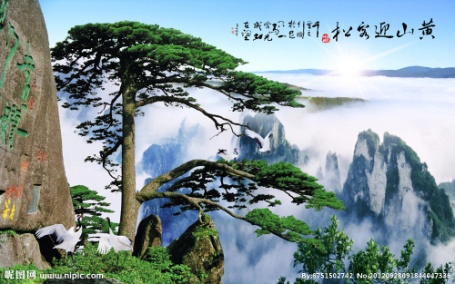 1.迎客松yínɡ kè sonɡ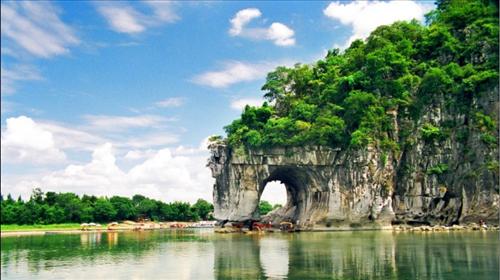 2. 象鼻山xiànɡ bí shān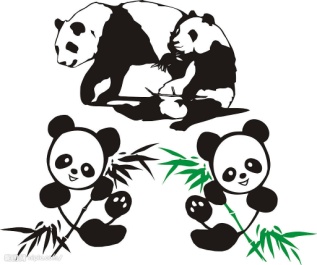 3. 熊猫xiónɡ māo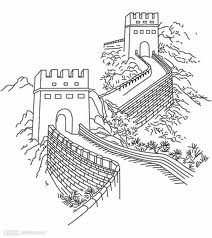 4. 长城chánɡ chénɡ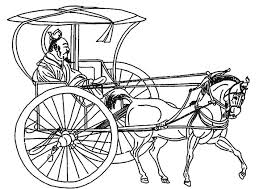 5. 马车mǎ chē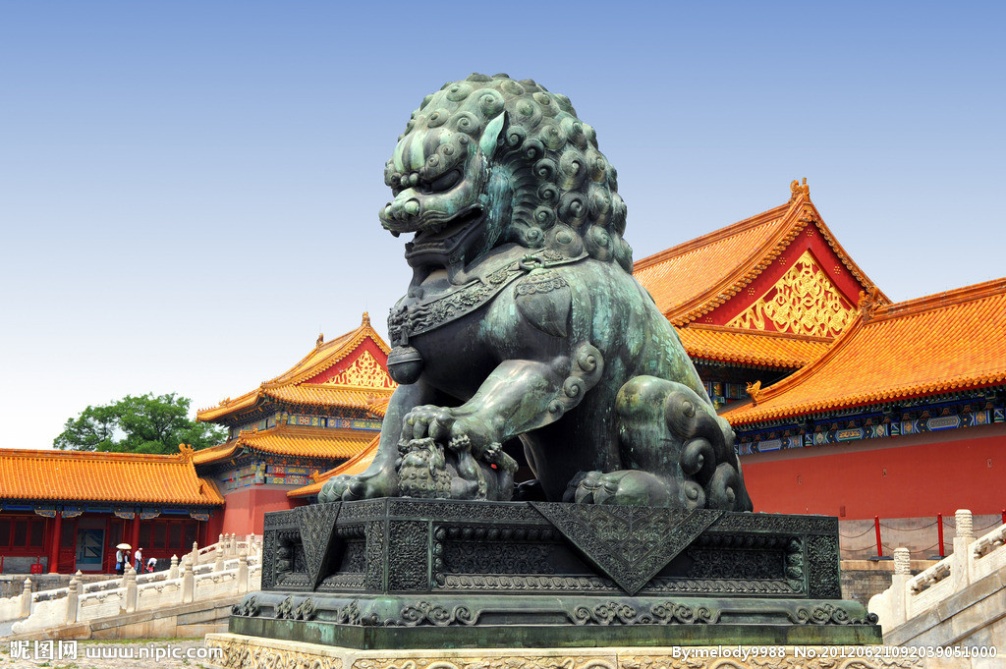 6. 狮子shī zǐ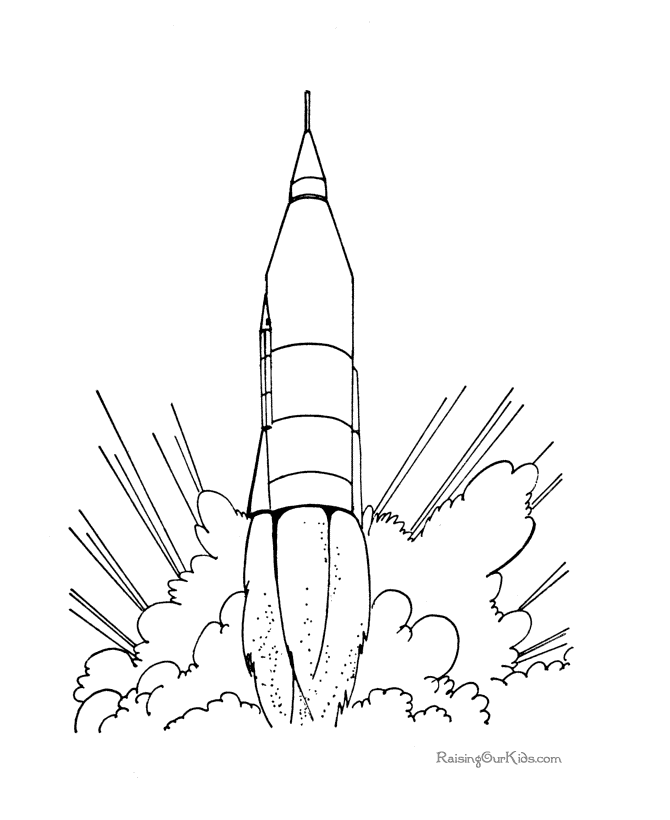 7. 火箭huǒ jiàn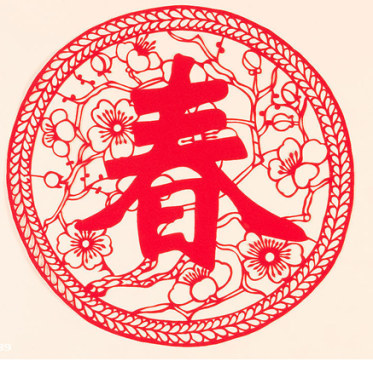 8. 春chūn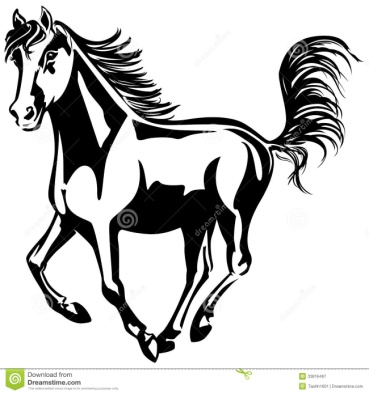 9. 马mǎ10. 2014年   èr línɡ yī sì nián  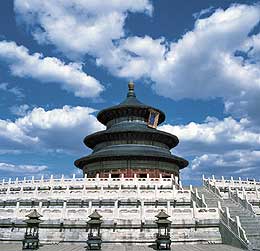 11. 天坛tiān tán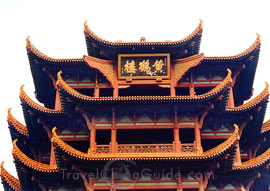 12. 中国传统建筑 zhonɡ ɡuó chuán tǒnɡ jiàn zhù